(pieczęć szkoły)Zgłoszenie dziecka do klasy Iw Szkole Podstawowej im. Marii Konopnickiej w Brzączowicach na rok szkolny 2024/2025Informacje o kandydacie do klasy I:Imię i nazwisko kandydata 		 Data i miejsce urodzenia kandydata 		 Numer pesel kandydata 	  Adres zamieszkania kandydata 	Informacje o opiekunach prawnych kandydata do klasy I (*niepotrzebne skreślić)Imię i nazwisko matki/opiekuna prawnego* kandydata 	 Adres zamieszkania matki/opiekuna prawnego* kandydata 	 Adres poczty elektronicznej i numer telefonu matki/opiekuna prawnego* kandydataemail: 						numer telefonu: 				 Imię i nazwisko ojca/opiekuna prawnego* kandydata 						 Adres zamieszkania ojca/opiekuna prawnego* kandydata 						  Adres	poczty	elektronicznej	i	numer			telefonu	ojca/opiekuna	prawnego*	kandydata email: 					numer telefonu: 			Dodatkowe informacje o kandydacie do klasy I:Uznane przez rodziców za istotne, dane o stanie zdrowia, stosowanej diecie i rozwoju psychofizycznym dziecka, podane w celu zapewnienia dziecku podczas pobytu w szkole, odpowiedniej opieki, odżywiania oraz metod opiekuńczo-wychowawczychZałączniki do wniosku:	Oświadczenie o miejscu zamieszkania rodziców kandydata i kandydata opatrzone klauzulą następującej treści: "Jestem świadomy odpowiedzialności karnej za złożenie fałszywego oświadczenia." Klauzula ta zastępuje pouczenie organu o odpowiedzialności karnej za składanie fałszywych oświadczeń.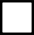 	dnia 	(miejscowość)	(data)(podpisy rodziców/opiekunów prawnych)Informacje dotyczące przetwarzania danych osobowychAdministratorAdministratorem Państwa danych osobowych przetwarzanych w ramach realizacji procedury rozpatrywania wniosku o przyjęcie dziecka do szkoły jest dyrektor Monika Jasak-Dutkowska Szkoła Podstawowa im. Marii Konopnickiej w Brzączowicach, Brzączowice 186, 32-410 DobczyceInspektor ochrony danychMogą się Państwo kontaktować z wyznaczonym przez Administratora Inspektorem ochrony danych osobowych: email iodcuw@dobczyce.plCel i podstawy przetwarzaniaPodane dane osobowe, w zakresie wskazanym w przepisach regulujących rozpatrywanie wniosku o przyjęcie dziecka do szkoły, będą przetwarzane w celu realizacji tego zadania.1Odbiorcy danych osobowychW związku z przetwarzaniem danych w celach, o których mowa w pkt 3 odbiorcami Państwa danych są organy władzy publicznej oraz podmioty wykonujące zadania publiczne lub działające na zlecenie organów władzy publicznej, w zakresie i w celach, które wynikają z przepisów powszechnie obowiązującego prawa.Okres przechowywania danychPaństwa dane zgromadzone w związku z rozpatrzeniem wniosku o przyjęcie dziecka do szkoły będą przetwarzane do celów archiwalnych i przechowywane przez okres niezbędny do zrealizowania przepisów dotyczących archiwizowania danych.Prawa osób, których dane dotycząPosiadają Państwo następujące prawa:prawo dostępu do swoich danych oraz otrzymania ich kopii;prawo do sprostowania (poprawiania) swoich danych osobowych – w przypadku gdy dane są nieprawidłowe lub niekom- pletne;prawo do ograniczenia przetwarzania danych osobowych – w przypadku gdy:osoba której dane dotyczą kwestionuje prawidłowość danych;przetwarzanie jest niezgodne z prawem, a osoba, której dane dotyczą sprzeciwia się usunięciu danych, żądając w zamian ich ograniczenia;Administrator nie potrzebuje już danych osobowych do celów przetwarzania, ale są one potrzebne osobom, których dane dotyczą, do ustalenia, dochodzenia lub obrony roszczeń.;prawo do usunięcia danych osobowych- w przypadku gdy:dane przetwarzane są niezgodnie z prawem;dane osobowe muszą być usunięte w celu wywiązania się z obowiązku wynikającego z przepisów prawa;osoba, której dane dotyczą wycofała zgodę na przetwarzanie danych osobowych, która jest podstawą przetwarzania danych i nie ma innej podstawy prawnej przetwarzania danych;prawo do wniesienia skargi do Prezes UODO (na adres Urzędu Ochrony Danych Osobowych, ul. Stawki 2, 00 - 193 Warszawa)Informacja o wymogu podania danychPodanie przez Państwa danych osobowych jest wymogiem ustawowym.Informacja o zautomatyzowanym przetwarzaniu, w tym profilowaniuDane osobowe nie będą przetwarzane w sposób opierający się wyłącznie na zautomatyzowanym przetwarzaniu, w tym profilowaniu.Przekazywanie danych osobowych do państwa trzeciego lub organizacji międzynarodowej.Państwa dane osobowe nie będą przekazywane do państw trzecich oraz organizacji międzynarodowych.	dnia 	(miejscowość)	(data)(podpisy rodziców/opiekunów prawnych)1 Art.150 i 155 ustawy z dnia 14 grudnia 2016r. Prawo oświatowe (Dz.U. z 2021r. poz. 1082 ze.zm.)